MIODOWE ŚWIĘTO DZIERŻONIOWA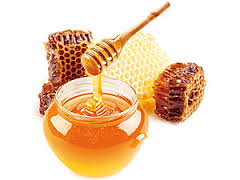 22. Jarmark Pszczelarski 26 - 27.08.2023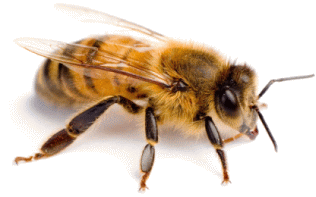 Szanowni Państwo,Dariusz Kucharski Burmistrz Dzierżoniowa oraz Krzysztof Tokarski Dyrektor Dzierżoniowskiego Ośrodka Kultury, zapraszają Pszczelarzy oraz Twórców sztuki ludowej i rękodzieła na Miodowe Święto Dzierżoniowa. Jarmark odbędzie się 26 – 27 sierpnia 2023r.  na placu targowym przy ulicy Wrocławskiej. Podczas miodowego święta na scenie wystąpią m.in. Anna Karwan, Michał Szczygieł, Miejskie Granie oraz Łydka Grubasa. Czeka nas też przegląd orkiestr dętych m.in. z Hiszpanii, Włoch, Czech oraz Miejskiej Orkiestry Dętej                   z Dzierżoniowa wraz z wokalistami oraz występy wielu innych wykonawców.Do udziału w Jarmarku zapraszamy:- pszczelarzy indywidualnych- gospodarstwa pasieczne- producentów, dystrybutorów sprzętu pszczelarskiego  oraz wszelkich wyrobów z miodu, - twórców sztuki ludowej i rękodzieła artystycznego *  (np. ceramika, biżuteria, wikliniarstwo)                                                                                        - wystawców z wyrobami piekarniczo-cukierniczymi  (np. miodownik, pierniki)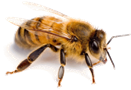 - wydawnictwa- wystawców, którzy chcą zaoferować inny asortyment  mieszczący się w temacie Jarmarku pszczelarskiego- przetwory i wyroby własne, sery , pieczywo, wędliny itp.     * Rękodzieło, to wyrób wytworzony ręcznie w sposób nieprzemysłowy, posiadający walory artystyczne, najczęściej zawierający motywy typowe dla kultury, w której powstał.Regulamin:Organizator oferuje:- powierzchnie handlowe pod stoiska na płycie targowiska (wjazd od ulicy Wrocławskiej).- powierzchnie do zaparkowania samochodów dla wystawców z dużym asortymentem , w ściśle wyznaczonych przez organizatora miejscach.- stragany (18 sztuk)2. Teren  przypisany dla jednego modułu handlowego wynosi 3m x 3m. Istnieje możliwość zajęcia wielokrotności danego modułu. Wystarczy odpowiednio zaznaczyć to w zgłoszeniu. Miejsce montażu wskazuje Organizator przypisując numer stoiska. Organizator zastrzega sobie prawo do zmiany lokalizacji.3. Organizator  dysponuje  zadaszonymi straganami z ladą handlową o wymiarach                          2m x 80cm, które są do dyspozycji Wystawców z miodem (18 sztuk). Opłata za miejsce z wynajem straganu wynosi 70 zł za dzień lub 100 zł za 2 dni.  Rezerwacji  można dokonać poprzez deklarację w zgłoszeniu. Przy rezerwacji liczy się kolejność zgłoszeń. Organizator powiadomi Wystawców  o przydzieleniu straganów.4.  W przypadku własnego stoiska handlowego, istnieje możliwość ustawienia się z pojazdem na płycie targowej. Opłata za zaparkowanie auta w module 3mx3m wynosi 50 zł za dzień oraz ewentualna dodatkowa należność w sytuacji, gdy pojazd nie mieści się w jednym module (3mx3m).5. Montaż stoisk: 26.08.2023 od godz. 8.00 do godz. 12.00. oraz 27.08.2022 od godz. 8.00 do godz. 10.00.6. Warunkiem udziału w Jarmarku jest przesłanie karty zgłoszenia do dnia 18.08.2023r. na adres: Dzierżoniowski Ośrodek Kultury, ul. Świdnicka 23, 58-200 Dzierżoniów lub na e-maila: miodobranie@dok.pl7. Po zaakceptowaniu zgłoszenia przez Organizatora, prosimy o uiszczenie opłaty najpóźniej do dnia 21.08.2023r. na konto SGB Bank Spółdzielczy w Dzierżoniowie 03 9527 0007 0051 0509 2000 0001            kontakt:						  	Dział Organizacji Imprez DOK 			
osoba odpowiedzialna: Sabina Radziemska- tel.: 74 64 65 014,Alicja Owczarek 74 64 64 629,Magdalena Wyrostkiewicz 74 64 65 018,Monika Wysoczańska 74 646 46 31,e-mail: miodobranie@dok.pl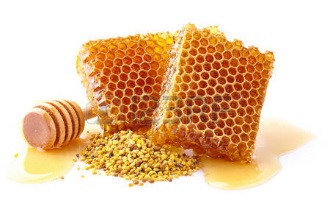 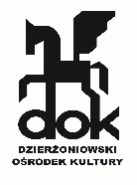 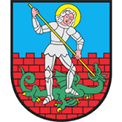 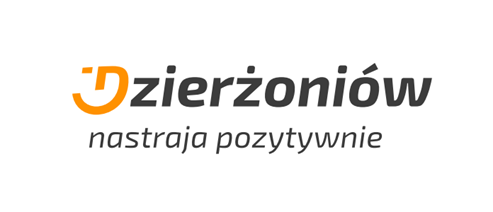 